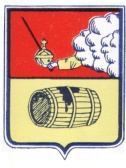 АДМИНИСТРАЦИЯ  МУНИЦИПАЛЬНОГО ОБРАЗОВАНИЯ "ВЕЛЬСКОЕ"РАСПОРЯЖЕНИЕ25 июля  2018 года  № 450-рг. ВельскО внесении изменений в извещение о проведении аукциона на право заключения договоров аренды земельных участков, которые состоятся «24» августа 2018 годаВ соответствии с пунктом 106 Приказа Федеральной антимонопольной службы от 10 февраля 2010 г. N 67 "О порядке проведения конкурсов или аукционов на право заключения договоров аренды, договоров безвозмездного пользования, договоров доверительного управления имуществом, иных договоров, предусматривающих переход прав в отношении государственного или муниципального имущества, и перечне видов имущества, в отношении которого заключение указанных договоров может осуществляться путем проведения торгов в форме конкурса":

         1. Внести изменения в извещение о проведении аукциона на право заключения договоров аренды земельных участков, которые состоятся «24» августа 2018 года, а именно со слов «Лот №2» читать в следующей редакции:Лот №2: Земельный участок, находящийся в муниципальной собственности муниципального образования «Вельское», площадью  910 кв.м. с кадастровым номером 29:01:190205:431 (категория земель – земли населенных пунктов), адрес (описание местоположения): Российская Федерация, Архангельская область, Вельский район, г. Вельск, в 40 метрах на северо-запад от здания ГТ ТЭЦ по ул. Гагарина, разрешенное использование: обслуживание автотранспорта. Сведения об имеющихся ограничениях (обременениях): не установлено.Начальная цена предмета аукциона (размер ежегодной арендной платы за земельный участок)  6% от кадастровой стоимости: 28845,73 рублей (Без НДС);повышение начальной цены предмета аукциона (шаг аукциона) 3% от начальной цены предмета аукциона: 865,37  рублей;размер  задатка  для  участия  в  аукционе  20% от начальной цены предмета аукциона: 5769,15 рублей.Срок аренды земельного участка: 18 месяцев.Далее по тексту2.  Опубликовать данные изменения в извещение о проведении аукциона на право заключения договоров аренды земельных участков, которые состоятся «24» августа 2018 года в средствах массовой информации и разместить на официальном сайте Российской Федерации для размещения информации о проведении торгов  www.torgi.gov.ru и на официальном сайте муниципального образования «Вельское» - www.мовельск.рф.3.   Контроль  за  исполнением  данного  распоряжения  оставляю за собой.Исполняющий обязанности главы муниципального образования «Вельское»                           И.А. Цыпнятов